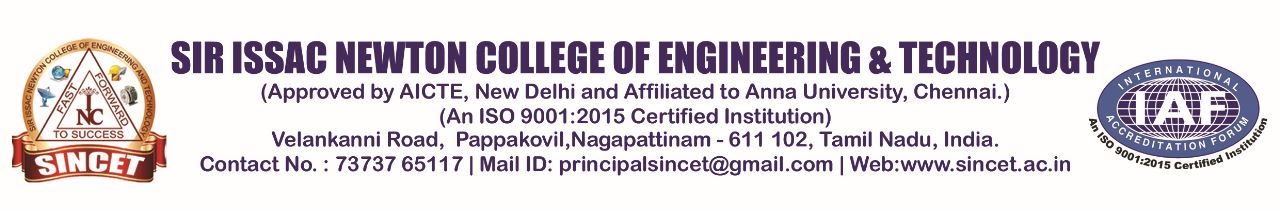 DEPARTMENT OF COMPUTER SCIENCE AND ENGINEERINGFACULTY WORKLOAD ODD SEM (2023-2024)               NOTE:		II YEAR / III SEM              1. MA3354-Discrete Mathematics              2. CS3351-Digital Principles and Computer OrganizationIII YEAR / V SEM CS3351- Distributed Computing – R.Sindhuja AI&DSCCS338- Computer Vision (Vertical I)- A.Mahesh AI&DSIV YEAR / VII SEMCS8079- Human Computer Interaction- G.Abinaya-AI&DS    HOD										PRINCIPALIII YEAR:TOTAL No. OF STUDENTS : 57CLASS COORDINTOR: Ms. S.SHARMILACLASS ADVISOR:Ms. S.SHARMILAMs. J.PRAGATHINEW STAFFIV YEAR:TOTAL No. OF STUDENTS : 51CLASS COORDINTOR: Ms. A.ANANTHICLASS ADVISOR:Ms. A.ANANTHIMrs. V.DHAVAMANIMr.G.VIJAYASEKARANHOD											PRINCIPALS.NOSTAFF NAMEDEPTYEAR & SEMWORK LOAD HTOTALS.NOSTAFF NAMEDEPTYEAR & SEMSUBJECT CODE AND NAMEHTOTALMr.G.VIJAYASEKARANCSEIV&VIIIT8074/Service Oriented Architecture44Ms. S.SHARMILACSEIV&VIICS8792/Cryptography and Network Security511Ms. S.SHARMILACSEIV&VIIIT8761/Cryptography and Network Security  Laboratory211Ms. S.SHARMILACSEIII&VCB3491/ Cryptography and Cyber Security411Ms. A.ANANTHICSEIV&VIIOEE752/Introduction to Renewable Energy Systems  511Ms. A.ANANTHICSEIII&VCS3591/Computer Networks611Ms. A.ANANTHICSEII&IIICS3391/Object Oriented Programming411Ms. A.ANANTHICSEII&IIICS3381/Object Oriented Programming Laboratory2115.Ms. J.PRAGATHICSEIII&VCS3501/Compiler Design6115.Ms. J.PRAGATHICSEIV&VIIMG8591/Principles of  Management5115.Ms. J.PRAGATHICSEII&IIICS3301/Data Structures45.Ms. J.PRAGATHICSEII&IIICS3361/Data Structures Laboratory26.Mrs. V.DHAVAMANICSEIV&VIICS8791/Cloud Computing5     136.Mrs. V.DHAVAMANICSEIV&VIICS8711/Cloud Computing Laboratory2     136.Mrs. V.DHAVAMANICSEII&IIICS3352/Foundation Of Data Science4     136.Mrs. V.DHAVAMANICSEII&IIICS3362/Data Science Laboratory2     137.NEW STAFF 1CSEIII&VCCS366/Software testing and Automation (Vertical 2)6147.NEW STAFF 1AI&DSIII&VCCS366/Software testing and Automation (Vertical 2)6147.NEW STAFF 1CSEIII&VMX3081/Introduction to Women and Gender Studies2147.NEW STAFF 2ECEII&IIICS3353/C Programming and data structures4127.NEW STAFF 2ECEII&IIICS3362/ C Programming and data structures laboratory2127.NEW STAFF 2ECEI&IGE3151/Problem Solving and Python Programming4127.NEW STAFF 2ECEI&IGE3171/ Problem Solving and Python Programming Laboratory2128.NEW STAFF 3AGRII&IGE3151/Problem Solving and Python Programming128.NEW STAFF 3AGRII&IGE3171/ Problem Solving and Python Programming Laboratory128.NEW STAFF 3MECHI&IGE3151/Problem Solving and Python Programming4128.NEW STAFF 3MECHI&IGE3171/ Problem Solving and Python Programming Laboratory212     9.NEW STAFF 4CSEI&IGE3151/Problem Solving and Python Programming4     12     9.NEW STAFF 4CSEI&IGE3171/ Problem Solving and Python Programming Laboratory2     12     9.NEW STAFF 4ITI&IGE3151/Problem Solving and Python Programming4     12     9.NEW STAFF 4ITI&IGE3171/ Problem Solving and Python Programming Laboratory2     12